Согласовано:                                                                                                                                                                                                 Утверждаю:зам. дир. по ВР                                                                                                                                                    директор МБОУ СОШ с.Бижиктиг-Хая__________Монгуш С.С                                                                                                                                     _____________Сендаш Г.Н.Согласовано:                                                                                                                                                                                                 Утверждаю:зам. дир. по ВР                                                                                                                                                    директор МБОУ СОШ с.Бижиктиг-Хая__________Монгуш С.С                                                                                                                                     _____________Сендаш Г.Н.«____»_________2012 г                                                                                                                                                                     «_____»___________2012 гНаименованиеВремя проведения секцииРуководитель«Вольная борьба»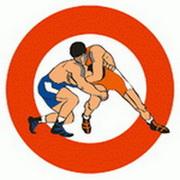 Понедельник  - 17.00-18.00Среда - 17.00-18.00Пятница - 17.00-18.00Онгай-оол Айсун Анатольевич«Волейбол»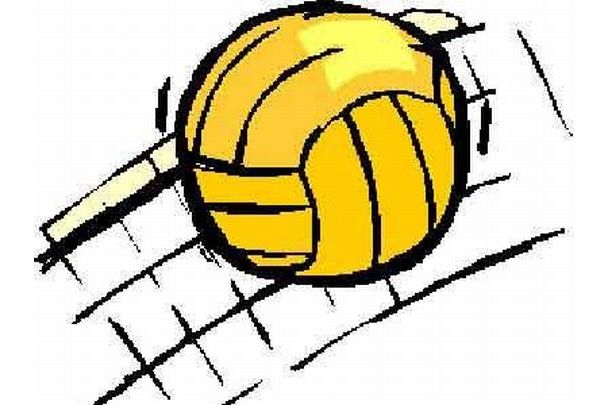 Понедельник  - 15.00-14.00Пятница - 15.00-14.00Сарыглар Шончалай Сагаан-ооловна«Мини-футбол»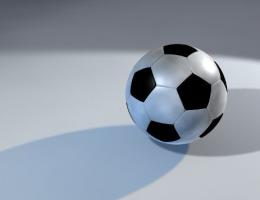 Понедельник  - 15.00-14.00Пятница - 15.00-14.00Сарыглар Шолбан Васильевич НаименованиеВремя проведенияРуководитель«Баскетбол»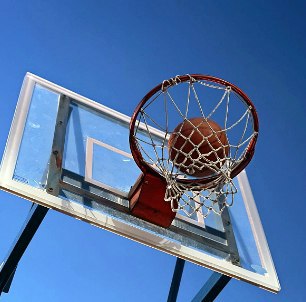 Вторник - 15.00.Четверг – 15.00.Хомушку Артур Маадырович «Журналистиканын ужуглели»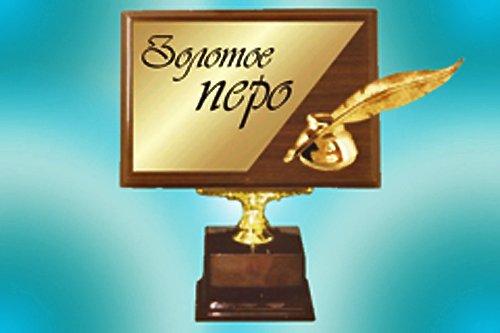 Среда – 15.00.Монгуш Саида Сарыг-ооловна«Мягкие игрушки»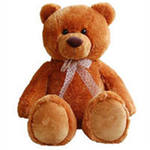 Среда – 10.00.Среда  - 15.00Доржу Раиса Олчей-ооловна«Паутинка»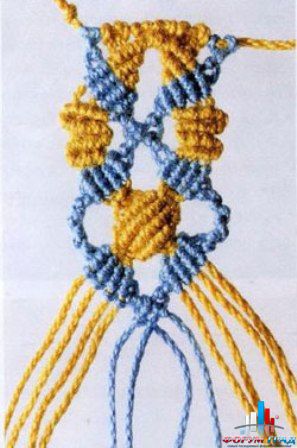 Суббота – 11.00.Доржу Раиса Олчей-ооловна«Юный эколог»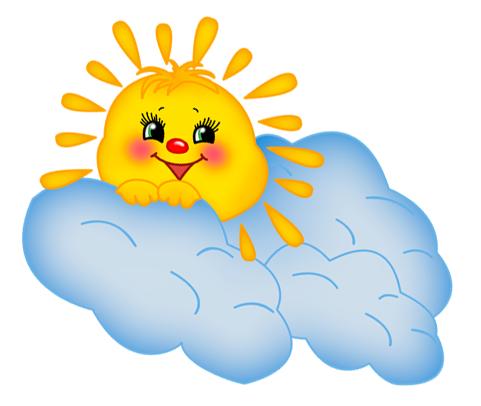 Четверг – 14.00.Хомушку Надежда Дыртыковна«Домисолька»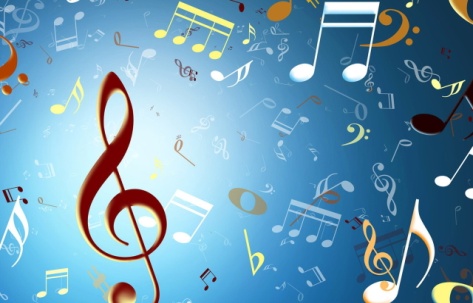 Пятница – 15.00.Байыр-оол Саида Григорьевна«Юный правовед»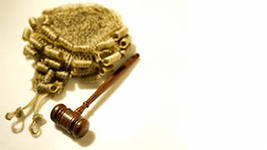 Понедельник – 15.00Ооржак Рада Олеговна